 Подведены итоги деятельности Апелляционной комиссии об обжаловании решений о приостановлении осуществления государственного кадастрового учета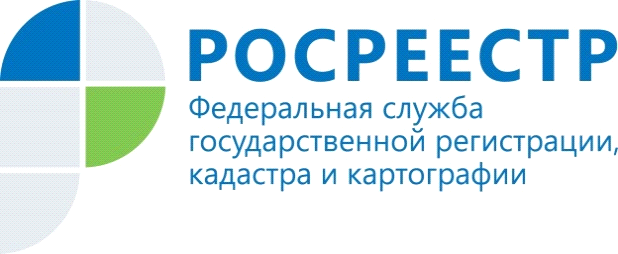  за 3 квартал 2020 годаВ Управлении Росреестра по Красноярскому краю подведены итоги деятельности Апелляционной комиссии об обжаловании решений                               о приостановлений осуществления государственного кадастрового учета (ГКУ) за 3 квартал 2020 года.В 3 квартале 2020 года поступило 14 заявлений об обжаловании решений о приостановлении осуществлении ГКУ, состоялось три заседания Апелляционной комиссии.Рассмотрены: 6 заявлений во 2 квартале 2020 года, 7 заявлений в 3 квартале 2020 года, из них:- по 6 заявлениям принято решение об отклонении заявления об  обжаловании решения о приостановлении осуществления ГКУ;- по 7  заявлениям принято решение об отказе в принятии к рассмотрению  заявления об  обжаловании решения о приостановлении осуществления ГКУ;7 заявлений рассмотрены в 4 квартале (26.10.2020).Решения о признании необоснованными приостановлений в осуществлении ГКУ Апелляционной комиссией не принимались.